ПОЛОЖЕНИЕоб обработке персональных данных абитуриентов, обучающихся ФГБОУ ВО РГАУ-МСХА имени К.А. Тимирязева и иных лиц1. Общие положения1.1. При обработке персональных данных Федерального государственного бюджетного образовательного учреждения высшего образования «Российский государственный аграрный университет – МСХА имени К.А. Тимирязева» (далее – РГАУ-МСХА имени К.А. Тимирязева, университет) исходит из необходимости обеспечения защиты прав и свобод человека и гражданина в соответствии с требованиями законодательства Российской Федерации.1.2. Соблюдение Положения является главным условием обработки персональных данных университетом и обязательно для всех абитуриентов, обучающихся и иных лиц РГАУ-МСХА имени К.А. Тимирязева.1.3. Целью Положения является обеспечение защиты прав и свобод человека и гражданина при обработке его персональных данных, в том числе защиты прав на неприкосновенность частной жизни, личную и семейную тайну, определение политики РГАУ-МСХА имени К.А. Тимирязева как оператора в отношении обработки персональных данных. Положение регулирует отношения РГАУ-МСХА имени К.А. Тимирязева и граждан, возникающие в связи с обработкой их персональных данных университетом.1.4. РГАУ-МСХА имени К.А. Тимирязева принимает правовые, организационные и технические меры, необходимые для обеспечения исполнения законодательства о персональных данных, либо обеспечивает их принятие.2. Термины и определения2.1. Термины и определения, используемые в Положении, приведены в соответствии с Федеральным законом от 27.07.2006 № 152-ФЗ «О персональных данных» (далее – ФЗ «О персональных данных») и иными нормативными правовыми актами Российской Федерации, а именно:2.1.1. персональные данные (далее – ПДн) – любая информация, относящаяся к прямо или косвенно определенному или определяемому физическому лицу (субъекту ПДн).ПДн и их категории могут различаться по степени определенности и определимости субъекта ПДн и зависят от действительной возможности определения на их основе конкретного человека и гражданина (субъекта).Данные, не определяющие личность человека и гражданина, или не позволяющие определить такую личность даже с применением каких-либо процедур (в частности, посредством поисковых запросов, запросов в информационно-коммуникационной сети «Интернет», в том числе в социальных сетях и пр.), не являются ПДн, а их обработка не связана с необходимостью соблюдения законодательства Российской Федерации о ПДн. К указанным данным могут относиться такие популярные сведения, как пол, возраст, должность (в случае, если она не уникальна, без указания места работы), профессия, хобби и пр., и сведения, появляющиеся в связи с повсеместным проникновением сети Интернет в повседневную жизнь (в частности, сведения о динамических IP-адресах для непрофессионального потребителя услуг связи), до тех пор, пока такие сведения не позволяют установить личность человека и гражданина;2.1.2. субъекты ПДн – определенные или определяемые (поддающиеся определению) физические лица. К числу таких лиц могут относиться абитуриенты, слушатели, обучающиеся и выпускники РГАУ-МСХА имени К.А. Тимирязева, участники олимпиад и других мероприятий, проводимых университетом, и иные лица;2.1.3. обучающийся – физическое лицо, осваивающее образовательную программу. Для целей Положения к обучающимся относятся также физические лица, приобретающие какие-либо знания, умения и навыки, формирующие компетенции, удовлетворяющие свои образовательные потребности в интеллектуальном, духовно-нравственном, физическом и (или) профессиональном совершенствовании в иной форме, а также абитуриенты, слушатели подготовительных курсов;2.1.4. выпускник – физическое лицо, завершившее освоение образовательной программы;2.1.5. обработка персональных данных (далее – обработка ПДн) – любое действие (операция) или совокупность действий (операций), совершаемых с использованием средств автоматизации или без использования таких средств с персональными данными, включая сбор, запись, систематизацию, накопление, хранение, уточнение (обновление, изменение), извлечение, использование, передачу (распространение, предоставление, доступ), обезличивание, блокирование, удаление, уничтожение персональных данных;2.1.6. оператор – государственный или муниципальный орган, юридическое или физическое лицо, самостоятельно или совместно с другими лицами организующие и (или) осуществляющие обработку персональных данных, а также определяющие цели обработки персональных данных, состав персональных данных, подлежащих обработке, действия (операции), совершаемые с персональными данными. Для целей Положения оператором является РГАУ-МСХА имени К.А. Тимирязева;2.1.7. законодательство о ПДн – Конституция Российской Федерации, Федеральный закон от 27.07.2006 № 152-ФЗ «О персональных данных» и иные нормативные правовые акты, регулирующие отношения, связанные с обработкой ПДн.3. Условия обработки персональных данных3.1. Получая ПДн от абитуриентов, обучающихся и иных лиц, указанных в настоящем Положении, и начиная их хранение, РГАУ-МСХА имени К.А. Тимирязева становится оператором. Обработка ПДн осуществляется РГАУ-МСХА имени К.А. Тимирязева с соблюдением принципов, условий и правил, предусмотренных законодательством о ПДн, в следующих основных случаях:3.1.1. обработка персональных данных осуществляется с согласия субъекта ПДн на обработку его ПДн. При этом для обработки специальных категорий ПДн, касающихся расовой, национальной принадлежности, политических взглядов, религиозных или философских убеждений, состояния здоровья, интимной жизни, биометрических ПДн, если обработка таких ПДн не противоречит локальным нормативным актами РГАУ-МСХА имени К.А. Тимирязева, равно как и для включения любых ПДн в общедоступные источники ПДн и/или передачи ПДн работников третьим лицам необходимо получение указанного согласия в письменной форме либо в форме электронного документа, подписанного усиленной квалифицированной электронной подписью.К указанному случаю относится, в частности, обработка ПДн:участников проводимых РГАУ-МСХА имени К.А. Тимирязева или с его непосредственным участием познавательных, образовательных и научных мероприятий с целью учета количества участников, анализа их профессиональных интересов, обеспечения действующего в РГАУ-МСХА имени К.А. Тимирязева уровня безопасности, в том числе действующего пропускного режима и контроля его соблюдения, видеонаблюдения и видеозаписи на территории и в помещениях, на/в которых расположен РГАУ-МСХА имени К.А. Тимирязева; обеспечения информирования о проводимых РГАУ-МСХА имени К.А. Тимирязева мероприятиях, выполняемых исследованиях, реализуемых проектах и их результатах; продвижения товаров, работ, услуг РГАУ-МСХА имени К.А. Тимирязева на рынке, в том числе путем осуществления прямых контактов с субъектами ПДн с помощью средств связи;абитуриентов РГАУ-МСХА имени К.А. Тимирязева в целях обеспечения исполнения действующих нормативных и ненормативных правовых актов, в том числе приказов Минобрнауки России, утверждающих порядок приема на обучение по образовательным программам высшего образования, а также принимаемых и вступающих в силу в течение всего срока обработки персональных данных нормативных и ненормативных правовых актов, решений, поручений и запросов органов государственной власти и лиц, действующих по поручению или от имени таких органов; обеспечения возможности участия Субъекта ПДн в приемной кампании ФГБОУ ВО РГАУ-МСХА имени К.А. Тимирязева; передачи сведений и данных в федеральную информационную систему обеспечения проведения государственной итоговой аттестации обучающихся, освоивших основные образовательные программы основного общего и среднего общего образования, программы подготовки научно-педагогических кадров в аспирантре, и приема граждан в образовательные организации для получения среднего профессионального и высшего образования, созданную в соответствии с Федеральным законом от 29.12.2012 г. № 273-ФЗ                             «Об образовании в Российской федерации» и постановлением Правительства РФ от 31.08.2013 № 755, и/или получения таких сведений и данных из указанной системы, либо обмена с ней сведениями и данными; размещения на корпоративном сайте (портале) ФГБОУ ВО РГАУ-МСХА имени К.А. Тимирязева сведений о лицах, подавших документы, необходимые для поступления, с указанием сведений и приеме или об отказе в приеме документов, приказов о зачислении, об участии Субъекта ПДн в прохождении вступительных испытаний и результатов таких испытаний, в том числе непосредственно работ, становившихся результатами испытаний, для предоставления возможности Субъекту ПДн перепроверки своих действий, для обеспечения открытости и  прозрачности приемной кампании; анализа интересов Субъекта ПДн, раскрытие и развитие талантов и способностей Субъекта ПДн, проведение его опросов;обучающихся РГАУ-МСХА имени К.А. Тимирязева в целях предоставления Субъекту ПДн необходимой для усвоения образовательной программы и дополнительной инфраструктуры, в том числе аккаунтов корпоративного адреса электронной почты, систем онлайн образования: единой информационной образовательной среды и иных платформ, в том числе с передачей персональных данных третьим лицам, представляющим образовательные платформы и сервисы, внесение записей о Субъекте ПДн в систему управления учебным процессом; эффективного формирование образовательных траекторий и внедрения в образовательные процессы практико-ориентированных компонентов, повышающих качество подготовки и востребованность успешных обучающихся на рынках труда; учета посещаемости и успеваемости, а также определение причин оказывающих негативное влияние на таковые, уважительности таких причин; информирования законных представителей и/или заказчика об успеваемости Субъекта ПДн и отношении Субъекта ПДн к учебе, в случае, если заказчиком образовательных услуг, оказываемых Субъекту ПДн, станет третье лицо; размещения на корпоративном сайте (портале) ФГБОУ ВО РГАУ-МСХА имени К.А. Тимирязева сведений о прохождении Субъектом ПДн практик, подготовленных промежуточных (курсовых) и итоговых контрольных (выпускных квалификационных научно-квалификационных работ (диссертаций) работ, самих таких работ, результатов итоговой и государственной итоговой аттестации, для обеспечения открытости и прозрачности процесса их оценивания; предоставления Субъекту ПДн полной достоверной информации об оценке его знаний, умений и навыков; обеспечения открытости и доступности информации об учебных, академических, научных, спортивных и иных успехах и достижениях Субъекта ПДн, о награждениях и иных поощрениях Субъекта ПДн и иной информации о соблюдении Субъектом ПДн законодательства Российской Федерации, Устава ФГБОУ ВО РГАУ-МСХА имени К.А. Тимирязева, правил внутреннего распорядка, правил проживания в общежитиях и иных локальных нормативных актов ФГБОУ ВО РГАУ-МСХА имени К.А. Тимирязева, в том числе по вопросам организации и осуществления образовательной деятельности, или их нарушения, также о результатах перевода, восстановления и отчисления Субъекта ПДн, в том числе путем размещения соответствующей информации на сайте ФГБОУ ВО РГАУ-МСХА имени К.А. Тимирязева, на информационных стендах и в иных источниках информации; обеспечения возможности участия Субъекта ПДн  в выполнении работ, в том числе научно-исследовательских, опытно-конструкторских и технологических работ, и оказания услуг по заказам третьих лиц и в рамках исполнения государственного задания; содействия в трудоустройстве, в том числе с передачей персональных данных Субъект ПДн третьим лицам; обеспечения информирования Субъекта ПДн о проводимых ФГБОУ ВО РГАУ-МСХА имени К.А. Тимирязева олимпиадах, конкурсах, интеллектуальных соревнованиях, иных профориентационных,  образовательных и научных мероприятий, выполняемых исследованиях, реализуемых проектах и их результатах; обеспечения действующего в ФГБОУ ВО РГАУ-МСХА имени К.А. Тимирязева уровня безопасности, в том числе действующего пропускного режима и контроль его соблюдения, включая оформление разового или студенческого пропуска осуществления видеонаблюдения и видеозаписи на территории и в помещениях ФГБОУ ВО РГАУ-МСХА имени К.А. Тимирязева; идентификации личности Субъекта ПДн; продвижения товаров, работ, услуг ФГБОУ ВО РГАУ-МСХА имени К.А. Тимирязева на рынке; осуществления уставной деятельности ФГБОУ ВО РГАУ-МСХА имени К.А. Тимирязева; аккумуляции сведений о лицах, взаимодействующих с ФГБОУ ВО РГАУ-МСХА имени К.А. Тимирязева и последующего архивного хранения таких сведений в информационных системах ФГБОУ ВО РГАУ-МСХА имени К.А. Тимирязев; формирования единого сообщества обучающихся и выпускников для повышения интереса в обучении междисциплинарной интеграции; обеспечения возможности РГАУ-МСХА имени К.А. Тимирязева для оформления отношений с кредитными организациями, открывающими и обслуживающими платежные карты для начисления стипендии и других выплат, а также приема оплаты за обучение и других платных образовательных услуг;выпускников РГАУ-МСХА имени К.А. Тимирязева в целях содействия в трудоустройстве, в том числе с передачей их ПДн третьим лицам; формирования единого сообщества выпускников, в том числе для обеспечения возможности их взаимодействия с обучающимся (наставничества) и мотивации обучающихся; обеспечения информирования о проводимых РГАУ-МСХА имени К.А. Тимирязева мероприятиях, выполняемых исследованиях, реализуемых проектах и их результатах; продвижения товаров, работ, услуг РГАУ-МСХА имени К.А. Тимирязева на рынке, в том числе путем осуществления прямых контактов с субъектами ПДн с помощью средств связи.3.1.2. обработка ПДн необходима для осуществления и выполнения возложенных законодательством Российской Федерации на РГАУ-МСХА имени К.А. Тимирязева как оператора функций, полномочий и обязанностей, в том числе:Порядком проведения олимпиад школьников, утвержденным приказом Министерства образования и науки Российской Федерации от 04.04.2014 № 267;Порядком организации и осуществления образовательной деятельности по дополнительным общеобразовательным программам, утвержденным приказом Министерства образования и науки Российской Федерации от 29.08.2013 № 1008;Порядком организации и осуществления образовательной деятельности по дополнительным профессиональным программам, утвержденным приказом Министерства образования и науки Российской Федерации от 01.07.2013 № 499;Порядком приема на обучение по образовательным программам высшего образования - программам бакалавриата, программам специалитета, программам магистратуры, утвержденным приказом Министерства образования и науки Российской Федерации от 14.10.2015 № 1147;Порядком организации и осуществления образовательной деятельности по образовательным программам высшего образования - программам бакалавриата, программам специалитета, программам магистратуры, утвержденным приказом Министерства образования и науки Российской Федерации от 05.04.2017 № 301;Порядком приема на обучение по образовательным программам высшего образования - программам подготовки научно-педагогических кадров в аспирантуре, утвержденным приказом Министерства образования и науки Российской Федерации от 12.01.2017 № 13;Порядком организации и осуществления образовательной деятельности по образовательным программам высшего образования - программам подготовки научно-педагогических кадров в аспирантуре (адъюнктуре), утвержденным приказом Министерства образования и науки Российской Федерации от 19.11.2013 № 1259;Положением о докторантуре, утвержденным постановление Правительства Российской Федерации от 04.04.2014 № 267;Порядком прикрепления лиц для подготовки диссертации на соискание ученой степени кандидата наук без освоения программ подготовки научно-педагогических кадров в аспирантуре (адъюнктуре), утвержденным приказом Министерства образования и науки Российской Федерации от 28.03.2014 № 248;Порядком прикрепления лиц для сдачи кандидатских экзаменов, сдачи кандидатских экзаменов и их перечня, утвержденным приказ Министерства образования и науки Российской Федерации от 28.03.2014 № 247;Порядком присуждения ученых степеней, утвержденным постановлением Правительства Российской Федерации от 24.09.2013 № 842;иными нормативными правовыми актами Российской Федерации.К указанному случаю относится, в частности, обработка ПДн абитуриентов, обучающихся, участников олимпиад и конкурсов РГАУ-МСХА имени К.А. Тимирязева.3.1.3. обработка ПДн необходима для исполнения договора, стороной которого либо выгодоприобретателем или поручителем по которому является субъект ПДн, в том числе в случае реализации оператором своего права на уступку прав (требований) по такому договору, а также для заключения договора по инициативе субъекта ПДн или договора, по которому субъект ПДн будет являться выгодоприобретателем или поручителем.К указанному случаю относится, в частности, обработка ПДн обучающихся на местах по договорам об оказании платных образовательных услуг, в том числе обучающихся по дополнительным профессиональным программам, прочих получателей услуг и работ РГАУ-МСХА имени К.А. Тимирязева. К указанному случаю обработки ПДн может также относиться обработка, осуществляемая РГАУ-МСХА имени К.А. Тимирязева на основании предоставляемых в связи с заключением указанных договоров согласий на обработку ПДн.3.1.4. обработка ПДн необходима для научной, литературной или иной творческой деятельности при условии, что при этом не нарушаются права и законные интересы субъекта персональных данных;3.1.5. обработка ПДн осуществляется в статистических или иных исследовательских целях, при условии обязательного обезличивания ПДн;3.1.6. осуществляется обработка ПДн, доступ неограниченного круга лиц к которым предоставлен субъектом ПДн либо по его просьбе (ПДн, сделанные общедоступными субъектом ПДн).3.2. Все вышеуказанные ПДн субъектов, групп субъектов ПДн и иные ПДн обрабатываются в объеме и в сроки, предусмотренные соответствующими согласиями на обработку ПДн, в том числе выраженными в нормативных правовых актах, и/или локальных нормативных актах           РГАУ-МСХА имени К.А. Тимирязева, и/или вытекающими из таких нормативных правовых актов и локальных нормативных актов РГАУ-МСХА имени К.А. Тимирязева, либо в сроки, необходимые для достижения указанных целей. Вышеперечисленные условия обработки ПДн не являются исчерпывающими. Предоставляемые согласия на обработку ПДн могут дополнять или изменять иным образом цели, объем, способы и сроки обработки ПДн.3.3. Обработка ПДн иных лиц осуществляется при наличии их согласий, если они фактически взаимодействуют с РГАУ-МСХА имени К.А. Тимирязева, в том числе в форме возникающих или существующих правоотношений. Если иное не указано в Положении, заключаемых договорах или предоставляемых субъектами ПДн согласиях на обработку ПДн, РГАУ-МСХА имени К.А. Тимирязева использует такие ПДн исключительно для целей, для которых они были предоставлены университету, в частности, в целях предоставления ответов на вопросы, предоставления доступа к определенной информации и знаниям.3.4. Работники РГАУ-МСХА имени К.А. Тимирязева, которые обрабатывают ПДн в университете, заблаговременно, до начала обработки ПДн, должны убедиться в ее допустимости и законности, удостовериться относительно обладания университетом соответствующими полномочиями и/или согласиями субъектов ПДн. При отсутствии таких полномочий и/или согласий указанный работник РГАУ-МСХА имени К.А. Тимирязева должен обеспечить получение согласия от субъекта, обработка ПДн которого планируется. В этой связи он может:предусматривать в различных электронных регистрационных формах, переписке по электронной почте и телефонных переговорах получение согласий на обработку ПДн от соответствующих субъектов ПДн с обязательной фиксацией такого согласия в любой позволяющей подтвердить факт его получения форме, в том числе с последующим личным подтверждением предоставления согласий такими субъектами;применять рекомендуемую форму письменного согласия (Приложения 1,2).3.5. Работники РГАУ-МСХА имени К.А. Тимирязева, которые обрабатывают ПДн в университете, по должности определяются отдельным приказом ректора в порядке, предусмотренном локальными нормативными актами РГАУ-МСХА имени К.А. Тимирязева и действующим законодательством.3.6. Всякий раз, когда получение необходимого согласия на обработку ПДн невозможно и имеются достаточные основания полагать, что обработка ПДн может нарушить права субъекта(-ов) ПДн, соответствующий работник РГАУ-МСХА имени К.А. Тимирязева уведомляет любым фиксированным способом (на бумажном носителе, по корпоративной электронной почте, факсимильной связью) об этом руководителя факультета довузовской подготовки и/или секретаря приемной комиссии (в отношении ПДн абитуриентов) руководителей структурных подразделений, реализующих образовательные программы (в отношении ПДн обучающихся), и/или Правовое управление (в отношении ПДн остальных субъектов) для выработки обоснованного подхода к обработке ПДн или установления невозможности их обработки.Руководители структурных подразделений РГАУ-МСХА имени К.А. Тимирязева, в непосредственной деятельности которых происходит обработка ПДн граждан, обеспечивают принятие всех необходимых мер по соблюдению законности обработки ПДн, в том числе получение согласий на обработку и, при необходимости, разработку локальных нормативных актов, определяющих условия обработки ПДн соответствующих групп субъектов.3.7. В отсутствие указания на иное, предоставляя свои ПДн университету, субъект ПДн принимает условия Положения и тем самым свободно, своей волей и в своем интересе распоряжается ими, осознает последствия их предоставления и выражает свое согласие на их обработку в целях, для достижения которых они предоставляются, а также в целях соблюдения РГАУ-МСХА имени К.А. Тимирязева нормативных и ненормативных правовых актов, принимаемых в Российской Федерации; исполнения решений, поручений и запросов органов государственной власти, осуществляющих отдельные функции и полномочия учредителя РГАУ-МСХА имени К.А. Тимирязева, а также иных органов государственной власти и их должностных лиц; обеспечения информирования о проводимых РГАУ-МСХА имени К.А. Тимирязева мероприятиях, выполняемых исследованиях, реализуемых проектах и их результатах; продвижения товаров, работ, услуг РГАУ-МСХА имени К.А. Тимирязева на рынке, в том числе путем осуществления прямых контактов с субъектами ПДн с помощью средств связи; осуществления РГАУ-МСХА имени К.А. Тимирязева уставной деятельности; а также аккумуляции сведений о лицах, взаимодействующих с РГАУ-МСХА имени К.А. Тимирязева, путем сбора, записи, систематизации, накопления, хранения, уточнения (обновление, изменение), извлечения, использования, передачи (распространения, предоставления, доступа), обезличивания, блокирования, удаления, уничтожения, совершаемых, в том числе с использованием средств автоматизации. Объем обрабатываемых ПДн в указанном случае ограничивается теми данными, которые предоставлены субъектами ПДн самостоятельно, а срок обработки ПДн составляет 5 (пять) лет с момента их предоставления.Несмотря на широкий перечень действий, допустимых с ПДн, на совершение которых дается такое согласие, при обработке ПДн РГАУ-МСХА имени К.А. Тимирязева ограничивается достижением конкретных, заранее определенных, законных целей и не допускает избыточности их обработки.РГАУ-МСХА имени К.А. Тимирязева воздерживается от продажи или предоставления в пользование ПДн в какой-либо объективной форме. Обработка ПДн в РГАУ-МСХА имени К.А. Тимирязева за пределами вышеуказанных случаев, в отсутствие согласий субъектов ПДн на их обработку, запрещена.4. Доступ к персональным данным4.1. К обработке ПДн в РГАУ-МСХА имени К.А. Тимирязева допускаются только те лица, которые указаны или определены в Приказе ректора, лица, которым в установленном Приказом ректора порядке делегированы соответствующие полномочия, а также лица, чьи ПДн подлежат обработке.4.2. Иные работники РГАУ-МСХА имени К.А. Тимирязева могут получать доступ к ПДн в целях чтения и подготовки методических, аналитических, сводных и иных материалов в части вопросов, относимых к деятельности таких лиц или структурных подразделений РГАУ-МСХА имени К.А. Тимирязева, к которым они относятся. Доступ иных работников РГАУ-МСХА имени К.А. Тимирязева к ПДн может быть осуществлен исключительно при условии предоставления университету обязательств таких лиц по сохранению соответствующих ПДн в тайне.4.3. Лица, виновные в нарушении порядка обработки ПДн, несут предусмотренную законодательством Российской Федерации ответственность. В отношении работников РГАУ-МСХА имени К.А. Тимирязева, нарушивших порядок обработки ПДн, могут быть применены меры дисциплинарного взыскания.5. Особенности защиты персональных данных абитуриентов, обучающихся и иных лиц5.1. Защита ПДн представляет собой принятие правовых, организационных и технических мер, направленных на:обеспечение защиты ПДн от неправомерного доступа, уничтожения, модифицирования, блокирования, копирования, предоставления, распространения, а также от иных неправомерных действий в отношении ПДн;соблюдение конфиденциальности ПДн;реализацию права на доступ к ПДн.5.2. Университет обеспечивает эффективную работу системы защиты ПДн, которая включает в себя организационные и (или) технические меры, определенные с учетом актуальных угроз безопасности ПДн и информационных технологий, используемых в информационных системах. Обеспечение защиты ПДн в университете осуществляется Управлением информационных технологий РГАУ-МСХА имени К.А. Тимирязева.5.3.  Защита ПДн абитуриентов, обучающихся и иных лиц РГАУ-МСХА имени К.А. Тимирязева от неправомерного их использования или утраты обеспечивается за счет средств университета в порядке, установленном федеральным законом.5.4. Защита ПДн, хранящихся в электронных базах данных и в информационных системах университета, от несанкционированного доступа, искажения и уничтожения информации, а также от иных неправомерных действий, обеспечивается разграничением прав доступа с использованием учетной записи и системы паролей.5.5. Организация хранения ПДн в университете осуществляется в порядке, исключающем их утрату или их неправомерное использование.5.6. Организацию и контроль за защитой ПДн абитуриентов, обучающихся и иных лиц университета, осуществляют работники РГАУ-МСХА имени К.А. Тимирязева, которые обрабатывают ПДн в университете по должности, а также руководители соответствующих структурных подразделений, работники которых обрабатывают ПДн в университете по должности.5.7. Для регламентации доступа работников РГАУ-МСХА имени К.А. Тимирязева к ПДн, документам, в том числе электронным, иным материальным носителям, базам данных и информационным системам, содержащим ПДн, в целях исключения несанкционированного доступа третьих лиц и защиты ПДн работников проректоры и руководители соответствующих структурных подразделений, работники которых обрабатывают ПДн в университете по должности, обязаны соблюдать и обеспечивать:ограничение и регламентацию состава работников, трудовые обязанности которых требуют доступа к ПДн;строгое избирательное и обоснованное распределение документов, иных материальных носителей, содержащих ПДн, между работниками;рациональное размещение рабочих мест работников, при котором исключается бесконтрольное использование ПДн;знание соответствующими работниками требований нормативных правовых и локальных нормативных актов по защите информации и сохранении конфиденциальности такой информации;наличие необходимых условий в помещении для работы с документами, иными материальными носителями, базами данных и информационными системами, содержащими ПДн;определение и регламентацию состава работников, имеющих право доступа к базам данных и информационным системам, содержащим ПДн;организацию порядка уничтожения материальных носителей, содержащих ПДн, и его соблюдение;своевременное выявление нарушения требований разрешительной системы доступа к ПДн;работу в структурном подразделении по предупреждению утраты и разглашению ПДн при работе с ними;ограничение доступа к документам, иным материальным носителям, базам данных и информационным системам, содержащим ПДн.5.8. Для защиты ПДн абитуриентов, обучающихся и иных лиц в РГАУ-МСХА имени К.А. Тимирязева обеспечивается соблюдение, в частности:порядка приема, учета и контроля деятельности посетителей;пропускного режима;учета и порядка выдачи пропусков;технических средств охраны, сигнализации;порядка охраны территории, зданий, помещений, транспортных средств;требований к защите информации при интервьюировании и собеседованиях.5.9. Все меры по обеспечению конфиденциальности ПДн при их обработке распространяются как на материальные носители, так ПДн, представленные в электронном формате.6. Права субъекта персональных данных6.1. Университет не осуществляет обработку ПДн в отсутствие согласий субъектов ПДн и/или за пределами условий обработки ПДн, указанных в законодательстве о ПДн, если иное не установлено законодательством Российской Федерации.6.2. Субъект ПДн имеет право ознакомиться с объемом предоставленного им РГАУ-МСХА имени К.А. Тимирязева согласия и, при необходимости, обратиться в указанные в Приказе ректора структурные подразделения РГАУ-МСХА имени К.А. Тимирязева с целью совершения иных действий, предусмотренных законодательством о ПДн.6.3. Любой субъект ПДн вправе направить в адрес РГАУ-МСХА имени К.А. Тимирязева отзыв предоставленного им согласия на обработку его ПДн в той же форме, в которой такое согласие от него было получено.6.4. Субъект ПДн может осуществлять иные права, предусмотренные законодательством о ПДн.7. Порядок утверждения и изменения настоящего положенияНастоящее Положение вступает в силу с момента его утверждения приказом Ректора Университета на основании решения Ученого совета Университета.Внесение изменений и дополнений в настоящее Положение утверждается приказом Ректора Университета на основании решения Учёного совета Университета.Приложение 1СОГЛАСИЕна обработку персональных данныхнесовершеннолетних (до 18 лет)Я, ____________________________________________________ зарегистрированный по адресу ________________________полное ФИО представителя	адрес с указанием индекса___________________________________________________________________________________________________________проживающий по адресу:	_______________________________________________________________________________адрес с указанием индексасерия и номер паспорта	_________________________	дата и орган, выдавший паспорт _____________________________серия и номер паспорта		___________________________________________________________________________________________________________дата выдачи паспорта, наименование органа, выдавшего паспорт, код подразделенияявляясь на основании:	________________________________________________________	законным представителем________________________________________________ зарегистрированного по адресу _______________________________полное ФИО	адрес с указанием индекса___________________________________________________________________________________________________________проживающего по адресу:	_______________________________________________________________________________адрес с указанием индексасерия и номер паспорта	_________________________	дата и орган, выдавший паспорт ______________________________серия и номер паспорта		___________________________________________________________________________________________________________дата выдачи паспорта, наименование органа, выдавшего паспорт, код подразделенияименуемого далее «Субъект персональных данных», «Субъект ПДн», и непосредственно Субъект ПДн свободно, своей волей и в своем интересе в соответствии с Федеральным законом от 27.07.2006 № 152-ФЗ «О персональных данных» предоставляем настоящее согласие (далее – Согласие) на обработку предусмотренных Согласием своих персональных данных Федеральному государственному бюджетному образовательному учреждению высшего образования «Российский государственный аграрный университет – МСХА имени К.А. Тимирязева», место нахождения: г. Москва, ул. Тимирязевская, д. 49.Согласие предоставляется в отношении следующих персональных данных, целей и способов их обработки:Обработка персональных данных указанными способами может осуществляться как неавтоматизированным, так и автоматизированным способами.Согласие может быть отозвано в случае нарушения установленных правил обработки персональных данных и в иных случаях, предусмотренных Федеральным законом от 27.07.2006 № 152-ФЗ «О персональных данных», путем представления в ФГБОУ ВО РГАУ-МСХА имени К.А. Тимирязева письменного заявления Субъекта ПДн и/или его представителя с указанием мотивированных причин его отзыва. В случае отзыва Согласия персональные данные, включенные в документы, образующиеся или образовавшиеся в деятельности ФГБОУ ВО РГАУ-МСХА имени К.А. Тимирязева, в том числе во внутренние документы ФГБОУ ВО РГАУ-МСХА имени К.А. Тимирязева, в период действия Согласия, могут передаваться третьим лицам. ФГБОУ ВО РГАУ-МСХА имени К.А. Тимирязева вправе осуществлять хранение (архивное хранение) и комплектование документов и персональных данных, в том числе в форме электронных (цифровых) документов (оригиналов и копий), в электронных базах данных включительно.ФГБОУ ВО РГАУ-МСХА имени К.А. Тимирязева не вправе распространять неограниченному кругу лиц персональные данные Субъекта ПДн, относящиеся к состоянию его здоровья.Срок, в течение которого действует Согласие, составляет 5 (пять) лет с момента его предоставления. В случае, если Субъект ПДн становится обучающимся ФГБОУ ВО РГАУ-МСХА имени К.А. Тимирязева (получателем образовательных услуг) в течение указанного срока обработки его персональных данных, согласие продлевает свое действие на срок обучения Субъекта ПДн и дополнительно 5 (пять) лет с момента окончания обучения (прекращения оказания образовательных услуг, прекращения образовательных отношений).В целях обеспечения прав Субъекта ПДн как обучающегося на получение им мер социальной поддержки и стимулирования, в частности, получения стипендий, материальной помощи и других денежных выплат, предусмотренных законодательством об образовании, в безналичной форме (на платежные карты), для организации выпуска банковской (платежной) карты ФГБОУ ВО РГАУ-МСХА имени К.А. Тимирязева предоставляется согласие и правомочие раскрыть и передать (предоставить) в банки ПДн предусмотренные пунктами 1, 4, 8, 9, 10, 11, 12 таблицы, а также номер ИНН и СНИЛС.Такой срок не ограничивает ФГБОУ ВО РГАУ-МСХА имени К.А. Тимирязева в вопросах организации архивного хранения документов, содержащих персональные данные, в электронной (цифровой) форме.________________________________________________	__________________________	__________________________ФИО представляемого Субъекта Пдн полностью 	подпись					дата________________________________________________	__________________________	__________________________ФИО представителя Субъекта Пдн полностью 	подпись					датаПриложение 2СОГЛАСИЕна обработку персональных данныхсовершеннолетних (с 18 лет)Я, _____________________________________________________ зарегистрированный по адресу _______________________полное ФИО		         адрес с указанием индекса___________________________________________________________________________________________________________проживающий по адресу:	_______________________________________________________________________________адрес с указанием индексасерия и номер паспорта	_________________________	дата и орган, выдавший паспорт ______________________________серия и номер паспорта		___________________________________________________________________________________________________________дата выдачи паспорта, наименование органа, выдавшего паспорт, код подразделенияименуемого далее «Субъект персональных данных», «Субъект ПДн», и непосредственно Субъект ПДн свободно, своей волей и в своем интересе в соответствии с Федеральным законом от 27.07.2006 № 152-ФЗ «О персональных данных» предоставляю настоящее согласие (далее – Согласие) на обработку предусмотренных Согласием своих персональных данных Федеральному государственному бюджетному образовательному учреждению высшего образования «Российский государственный аграрный университет – МСХА                                          имени  К.А. Тимирязева», место нахождения: г. Москва, ул. Тимирязевская, д. 49.Согласие предоставляется в отношении следующих персональных данных, целей и способов их обработки:Обработка персональных данных указанными способами может осуществляться как неавтоматизированным, так и автоматизированным способами.Согласие может быть отозвано в случае нарушения установленных правил обработки персональных данных и в иных случаях, предусмотренных Федеральным законом от 27.07.2006 № 152-ФЗ «О персональных данных», путем представления в ФГБОУ ВО РГАУ-МСХА имени К.А. Тимирязева письменного заявления Субъекта ПДн с указанием мотивированных причин его отзыва. В случае отзыва Согласия персональные данные, включенные в документы, образующиеся или образовавшиеся в деятельности ФГБОУ ВО РГАУ-МСХА имени К.А. Тимирязева, в том числе во внутренние документы ФГБОУ ВО РГАУ-МСХА имени К.А. Тимирязева, в период действия Согласия, могут передаваться третьим лицам. ФГБОУ ВО РГАУ-МСХА имени К.А. Тимирязева вправе осуществлять хранение (архивное хранение) и комплектование документов и персональных данных, в том числе в форме электронных (цифровых) документов (оригиналов и копий), в электронных базах данных включительно.ФГБОУ ВО РГАУ-МСХА имени К.А. Тимирязева не вправе распространять неограниченному кругу лиц персональные данные Субъекта ПДн, относящиеся к состоянию его здоровья.Срок, в течение которого действует Согласие, составляет 5 (пять) лет с момента его предоставления. В случае, если Субъект ПДн становится обучающимся ФГБОУ ВО РГАУ-МСХА имени К.А. Тимирязева (получателем образовательных услуг) в течение указанного срока обработки его персональных данных, согласие продлевает свое действие на срок обучения Субъекта ПДн и дополнительно 5 (пять) лет с момента окончания обучения (прекращения оказания образовательных услуг, прекращения образовательных отношений).В целях обеспечения прав Субъекта ПДн как обучающегося на получение им мер социальной поддержки и стимулирования, в частности, получения стипендий, материальной помощи и других денежных выплат, предусмотренных законодательством об образовании, в безналичной форме (на платежные карты), для организации выпуска банковской (платежной) карты ФГБОУ ВО РГАУ-МСХА имени К.А. Тимирязева предоставляется согласие и правомочие раскрыть и передать (предоставить) в банки ПДн предусмотренные пунктами 1, 4, 8, 9, 10, 11, 12 таблицы, а также номер ИНН и СНИЛС.Такой срок не ограничивает ФГБОУ ВО РГАУ-МСХА имени К.А. Тимирязева в вопросах организации архивного хранения документов, содержащих персональные данные, в электронной (цифровой) форме.________________________________________________	_______________________	_____________________________ФИО Субъекта Пдн полностью 	подпись					дата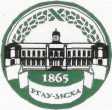 МИНИСТЕРСТВО СЕЛЬСКОГО ХОЗЯЙСТВА РОССИЙСКОЙ ФЕДЕРАЦИИФедеральное государственное Бюджетное образовательное учреждение высшего образования«российский государственный аграрный Университет –МСха имени К.А. Тимирязева»
 (ФГБОУ ВО ргау - МСХА имени К.А. Тимирязева)ПРИНЯТОна Учёном совете УниверситетаПротокол №________________« ___  »_______________2018 г.ПРИНЯТОна Учёном совете УниверситетаПротокол №________________« ___  »_______________2018 г.ПРИНЯТОна Учёном совете УниверситетаПротокол №________________« ___  »_______________2018 г.ПРИНЯТОна Учёном совете УниверситетаПротокол №________________« ___  »_______________2018 г.ПРИНЯТОна Учёном совете УниверситетаПротокол №________________« ___  »_______________2018 г.ПРИНЯТОна Учёном совете УниверситетаПротокол №________________« ___  »_______________2018 г.ПРИНЯТОна Учёном совете УниверситетаПротокол №________________« ___  »_______________2018 г.ПРИНЯТОна Учёном совете УниверситетаПротокол №________________« ___  »_______________2018 г.ПРИНЯТОна Учёном совете УниверситетаПротокол №________________« ___  »_______________2018 г.УТВЕРЖДАЮИ.о. ректора Университета_______________В.П. Чайка«___ » _____________ 2018 г.УТВЕРЖДАЮИ.о. ректора Университета_______________В.П. Чайка«___ » _____________ 2018 г.СОГЛАСОВАНОПредседатель Первичной профсоюзной организации студентов                              А.С. Братков «         »                         2018 г.СОГЛАСОВАНОПредседатель Первичной профсоюзной организации студентов                              А.С. Братков «         »                         2018 г.СОГЛАСОВАНОПредседатель Первичной профсоюзной организации студентов                              А.С. Братков «         »                         2018 г.СОГЛАСОВАНОПредседатель Первичной профсоюзной организации студентов                              А.С. Братков «         »                         2018 г.СОГЛАСОВАНОПредседатель Первичной профсоюзной организации студентов                              А.С. Братков «         »                         2018 г.СОГЛАСОВАНОПредседатель Первичной профсоюзной организации студентов                              А.С. Братков «         »                         2018 г.СОГЛАСОВАНОПредседатель Первичной профсоюзной организации студентов                              А.С. Братков «         »                         2018 г.СОГЛАСОВАНОПредседатель Первичной профсоюзной организации студентов                              А.С. Братков «         »                         2018 г.СОГЛАСОВАНОПредседатель Первичной профсоюзной организации студентов                              А.С. Братков «         »                         2018 г.Регистрационный № ________Регистрационный № ________И.о. председателя Объединенного совета обучающихсяИ.о. председателя Объединенного совета обучающихсяИ.о. председателя Объединенного совета обучающихсяИ.о. председателя Объединенного совета обучающихсяИ.о. председателя Объединенного совета обучающихсяИ.о. председателя Объединенного совета обучающихся                          М.А. Караваев «         »                         2018 г.                          М.А. Караваев «         »                         2018 г.                          М.А. Караваев «         »                         2018 г.                          М.А. Караваев «         »                         2018 г.                          М.А. Караваев «         »                         2018 г.                          М.А. Караваев «         »                         2018 г.Председатель Совета аспирантовПредседатель Совета аспирантовПредседатель Совета аспирантовПредседатель Совета аспирантовПредседатель Совета аспирантовПредседатель Совета аспирантов                           А.В. Фролова «         »                         2018 г.                           А.В. Фролова «         »                         2018 г.                           А.В. Фролова «         »                         2018 г.                           А.В. Фролова «         »                         2018 г.                           А.В. Фролова «         »                         2018 г.Объем (перечень)обрабатываемых персональных данныхЦель обработки персональных данныхСпособы обработки персональных данных1. Фамилия, имя, отчество2. пол3. гражданство4. дата, год, место рождения5. образование, квалификация и их уровень6. сведения об успеваемости, в том числе о результатах государственной  итоговой аттестации по образовательным программам среднего общего образования, об оценке знаний, умений и навыков,  о подготовленных промежуточных (курсовых) и итоговых контрольных (выпускных квалификационных) работах, включая непосредственно такие работы, о результатах итоговой и государственной аттестации 7. профессия (специальность)8. адрес регистрации и почтовый адрес9. номера телефонов (мобильный, домашний, рабочий)10. адрес электронной почты11. место жительства12. серия, номер паспорта, документов об образовании и квалификации, дата их выдачи с указанием органа и/или организации, выдавших документ или заменяющих документов13. сведения о наличии особых прав при приеме на обучение по программам бакалавриата и программам специалитета и об основаниях возникновения соответствующих прав14.состояние здоровья, в том числе в части сведений об инвалидности и об ограничениях возможностей здоровья15. личные фотографии16. место и адрес работы, должность17. сведения об участии в олимпиадах, конкурсах, соревнованиях и мероприятиях, проводимых ФГБОУ ВО РГАУ-МСХА имени К.А. Тимирязева и/или третьими лицами, о результатах такого        участия18. сведения о заключенном и/или оплаченном договоре (договоре об оказании платных образовательных услуг/договоре о целевом приеме/договоре о целевом обучении)19. наличие рекомендации и их основания20. иные данные, предоставляемые Университетом, в связи с участием в приемной кампании ФГБОУ ВО РГАУ-МСХА имени К.А. Тимирязева и/или получением образовательных услуг (в образовательном процессе),  а также обусловленные настоящим Согласием.1.обеспечение исполнения действующих нормативных и ненормативных правовых актов, в том числе приказов Минобрнауки России, утверждающих порядок приема на обучение по образовательным программам высшего образования, а также принимаемых и вступающих в силу в течение всего срока обработки персональных данных нормативных и ненормативных правовых актов, решений, поручений и запросов органов государственной власти и лиц, действующих по поручению или от имени таких органов;2.обеспечение возможности участия Субъекта ПДн в приемной кампании ФГБОУ ВО РГАУ-МСХА имени К.А. Тимирязева;3.передача сведений и данных в федеральную информационную систему обеспечения проведения государственной итоговой аттестации обучающихся, освоивших основные образовательные программы основного общего и среднего общего образования, и приема граждан в образовательные организации для получения среднего профессионального и высшего образования, созданную в соответствии с Федеральным законом «Об образовании в Российской федерации» и постановлением Правительства РФ от 31.08.2013 № 755, и/или получения таких сведений и данных из указанной системы, либо обмена с ней сведениями и данными;4.размещение на корпоративном сайте (портале) ФГБОУ ВО РГАУ-МСХА имени К.А. Тимирязева сведений о лицах, подавших документы, необходимые для поступления, с указанием сведений и приеме или об отказе в приеме документов, приказов о зачислении, об участии Субъекта ПДн в прохождении вступительных испытаний и результатов таких испытаний, в том числе непосредственно работ, становившихся результатами испытаний, для предоставления возможности Субъекту ПДн перепроверки своих действий, для обеспечения открытости и  прозрачности приемной кампании;5.анализ интересов Субъекта ПДн, раскрытие и развитие талантов и способностей Субъекта ПДн, проведение его опросов;6.предоставление Субъекту ПДн необходимой для усвоения образовательной программы и дополнительной инфраструктуры, в том числе аккаунтов корпоративного адреса электронной студенческой почты, систем онлайн образования: единой информационной образовательной среды LMS  (Learning Management System) и иных платформ, в том числе с передачей персональных данных третьим лицам, представляющим образовательные платформы и сервисы, внесение записей о Субъекте ПДн в систему управления учебным процессом (Абитуриент, Студент, Аспирант, Выпускник);7. эффективное формирование образовательных траекторий и внедрения в образовательные процессы практико-ориентированных компонентов, повышающих качество подготовки и востребованность успешных обучающихся на рынках труда;8.учет посещаемости и успеваемости, а также определение причин оказывающих негативное влияние на таковые, уважительности таких причин;9. информирование законных представителей и/или заказчика об успеваемости Субъекта ПДн и отношении Субъекта ПДн к учебе, в случае, если заказчиком образовательных услуг, оказываемых Субъекту ПДн, станет третье лицо;10. размещение на корпоративном сайте (портале) ФГБОУ ВО РГАУ-МСХА имени К.А. Тимирязева сведений о прохождении Субъектом ПДн практик, подготовленных промежуточных (курсовых) и итоговых контрольных (выпускных квалификационных) работах, самих таких работ, результатов итоговой и государственной итоговой аттестации, для обеспечения открытости и прозрачности процесса их оценивания;11.предоставление Субъекту ПДн полной достоверной информации об оценке его знаний, умений и навыков;12.обеспечение открытости и доступности информации об учебных, академических, научных, спортивных и иных успехах и достижениях Субъекта ПДн, о награждениях и иных поощрениях Субъекта ПДн и иной информации о соблюдении Субъектом ПДн законодательства Российской Федерации, Устава ФГБОУ ВО РГАУ-МСХА имени К.А. Тимирязева, правил внутреннего распорядка, правил проживания в общежитиях и иных локальных нормативных актов ФГБОУ ВО РГАУ-МСХА имени К.А. Тимирязева, в том числе по вопросам организации и осуществления образовательной деятельности, или их нарушения, также о результатах перевода, восстановления и отчисления Субъекта ПДн в том числе путем размещения соответствующей информации на сайте ФГБОУ ВО РГАУ-МСХА имени К.А. Тимирязева, на информационных стендах и в иных источниках информации;13. обеспечение возможности участия Субъекта ПДн  в выполнении работ, в том числе научно-исследовательских, опытно-конструкторских и технологических работ, и оказания услуг по заказам третьих лиц и в рамках исполнения государственного задания; содействия в трудоустройстве в том числе с передачей персональных данных Субъект ПДн третьим лица.14. обеспечение информирования Субъекта ПДн о проводимых ФГБОУ ВО РГАУ-МСХА имени           К.А. Тимирязева олимпиадах, конкурсах, интеллектуальных соревнованиях, иных профориентационных,  образовательных и научных мероприятий, выполняемых исследованиях, реализуемых проектах и их результатах;15.обеспечение действующего в ФГБОУ ВО РГАУ-МСХА имени К.А. Тимирязева уровня безопасности, в том числе действующего пропускного режима и контроль его соблюдения, включая оформление разового или студенческого пропуска осуществления видеонаблюдения и видеозаписи на территории и в помещениях ФГБОУ ВО РГАУ-МСХА имени К.А. Тимирязева;16. идентификация личности Субъекта ПДн;17. продвижение товаров, работ, услуг ФГБОУ ВО РГАУ-МСХА имени К.А. Тимирязева на рынке;18. осуществление уставной деятельности ФГБОУ ВО РГАУ-МСХА имени К.А. Тимирязева; 19.аккумуляция сведений о лицах, взаимодействующих с ФГБОУ ВО РГАУ-МСХА имени К.А. Тимирязева и последующего архивного хранения таких сведений в информационных системах ФГБОУ ВО РГАУ-МСХА имени К.А. Тимирязев;20. формирование единого сообщества обучающихся и выпускников для повышения интереса в обучении междисциплинарной интеграции.1.сбор,2.запись,3.систематизация,4.накопление,5.хранение, 6.уточнение (обновление, изменение), 7.извлечение, 8.использование,9.передача (распространение. включая, предоставление, доступ),10. обезличивание,11.блокирвание,12.удаление,13.уничтожение персональных данныхобъем (перечень)обрабатываемых персональных данныхцель обработки персональных данныхспособы обработки персональных данных1. Фамилия, имя, отчество2. пол3. гражданство4. дата, год, место рождения5. образование, квалификация и их уровень6. сведения об успеваемости, в том числе о результатах государственной  итоговой аттестации по образовательным программам среднего общего образования, об оценке знаний, умений и навыков,  о подготовленных промежуточных (курсовых) и итоговых контрольных (выпускных квалификационных научно-квалификационных работ (диссертаций) работах, включая непосредственно такие работы, о результатах итоговой и государственной аттестации 7. профессия (специальность)8. адрес регистрации и почтовый адрес9. номера телефонов (мобильный, домашний, рабочий)10. адрес электронной почты11. место жительства12. серия, номер паспорта, документов об образовании и квалификации, дата их выдачи с указанием органа и/или организации, выдавших документ или заменяющих документов13. сведения о наличии особых прав при приеме на обучение по программам бакалавриата и программам специалитета, по программам подготовки научно-педагогических кадров  аспирантуре, в качестве экстернов или прикрепления для подготовки диссертации на соискание ученой степени кандидата наук без освоения программ подготовки научно-педагогических кадров в аспирантуре, или при подготовке диссертации в качестве докторанта  и об основаниях возникновения соответствующих прав14.состояние здоровья, в том числе в части сведений об инвалидности и об ограничениях возможностей здоровья15. личные фотографии16. место и адрес работы, должность17. сведения об участии в олимпиадах, конкурсах, соревнованиях и мероприятиях, проводимых ФГБОУ ВО РГАУ-МСХА имени К.А. Тимирязева и/или третьими лицами, о результатах такого        участия18. сведения о заключенном и/или оплаченном договоре (договоре об оказании платных образовательных услуг/договоре о целевом приеме/договоре о целевом обучении)19. наличие рекомендации и их основания20. иные данные, предоставляемые Университетом, в связи с участием в приемной кампании ФГБОУ ВО РГАУ-МСХА имени К.А. Тимирязева и/или получением образовательных услуг (в образовательном процессе),  а также обусловленные настоящим Согласием.1.обеспечение исполнения действующих нормативных и ненормативных правовых актов, в том числе приказов Минобрнауки России, утверждающих порядок приема на обучение по образовательным программам высшего образования, а также принимаемых и вступающих в силу в течение всего срока обработки персональных данных нормативных и ненормативных правовых актов, решений, поручений и запросов органов государственной власти и лиц, действующих по поручению или от имени таких органов;2.обеспечение возможности участия Субъекта ПДн в приемной кампании ФГБОУ ВО РГАУ-МСХА имени К.А. Тимирязева;3.передача сведений и данных в федеральную информационную систему обеспечения проведения государственной итоговой аттестации обучающихся, освоивших основные образовательные программы основного общего и среднего общего образования, программы подготовки научно-педагогических кадров в аспирантре, и приема граждан в образовательные организации для получения среднего профессионального и высшего образования, созданную в соответствии с Федеральным законом «Об образовании в Российской федерации» и постановлением Правительства РФ от 31.08.2013 № 755, и/или получения таких сведений и данных из указанной системы, либо обмена с ней сведениями и данными;4.размещение на корпоративном сайте (портале) ФГБОУ ВО РГАУ-МСХА имени К.А. Тимирязева сведений о лицах, подавших документы, необходимые для поступления, с указанием сведений и приеме или об отказе в приеме документов, приказов о зачислении, об участии Субъекта ПДн в прохождении вступительных испытаний и результатов таких испытаний, в том числе непосредственно работ, становившихся результатами испытаний, для предоставления возможности Субъекту ПДн перепроверки своих действий, для обеспечения открытости и  прозрачности приемной кампании;5.анализ интересов Субъекта ПДн, раскрытие и развитие талантов и способностей Субъекта ПДн, проведение его опросов;6.предоставление Субъекту ПДн необходимой для усвоения образовательной программы и дополнительной инфраструктуры, в том числе аккаунтов корпоративного адреса электронной студенческой почты, систем онлайн образования: единой информационной образовательной среды LMS  (Learning Management System) и иных платформ, в том числе с передачей персональных данных третьим лицам, представляющим образовательные платформы и сервисы, внесение записей о Субъекте ПДн в систему управления учебным процессом (Абитуриент, Студент, Аспирант, Выпускник);7. эффективное формирование образовательных траекторий и внедрения в образовательные процессы практико-ориентированных компонентов, повышающих качество подготовки и востребованность успешных обучающихся на рынках труда;8.учет посещаемости и успеваемости, а также определение причин оказывающих негативное влияние на таковые, уважительности таких причин;9. информирование законных представителей и/или заказчика об успеваемости Субъекта ПДн и отношении Субъекта ПДн к учебе, в случае, если заказчиком образовательных услуг, оказываемых Субъекту ПДн, станет третье лицо;10. размещение на корпоративном сайте (портале) ФГБОУ ВО РГАУ-МСХА имени К.А. Тимирязева сведений о прохождении Субъектом ПДн практик, подготовленных промежуточных (курсовых) и итоговых контрольных (выпускных квалификационных, научно-квалификационных работ (диссертаций) работах, самих таких работ, результатов итоговой и государственной итоговой аттестации, для обеспечения открытости и прозрачности процесса их оценивания;11.предоставление Субъекту ПДн полной достоверной информации об оценке его знаний, умений и навыков;12.обеспечение открытости и доступности информации об учебных, академических, научных, спортивных и иных успехах и достижениях Субъекта ПДн, о награждениях и иных поощрениях Субъекта ПДн и иной информации о соблюдении Субъектом ПДн законодательства Российской Федерации, Устава ФГБОУ ВО РГАУ-МСХА имени К.А. Тимирязева, правил внутреннего распорядка, правил проживания в общежитиях и иных локальных нормативных актов ФГБОУ ВО РГАУ-МСХА имени К.А. Тимирязева, в том числе по вопросам организации и осуществления образовательной деятельности, или их нарушения, также о результатах перевода, восстановления и отчисления Субъекта ПДн в том числе путем размещения соответствующей информации на сайте ФГБОУ ВО РГАУ-МСХА имени К.А. Тимирязева, на информационных стендах и в иных источниках информации;13. обеспечение возможности участия Субъекта ПДн  в выполнении работ, в том числе научно-исследовательских, опытно-конструкторских и технологических работ, и оказания услуг по заказам третьих лиц и в рамках исполнения государственного задания; содействия в трудоустройстве в том числе с передачей персональных данных Субъект ПДн третьим лица.14. обеспечение информирования Субъекта ПДн о проводимых ФГБОУ ВО РГАУ-МСХА имени           К.А. Тимирязева олимпиадах, конкурсах, интеллектуальных соревнованиях, иных профориентационных,  образовательных и научных мероприятий, выполняемых исследованиях, реализуемых проектах и их результатах;15.обеспечение действующего в ФГБОУ ВО РГАУ-МСХА имени К.А. Тимирязева уровня безопасности, в том числе действующего пропускного режима и контроль его соблюдения, включая оформление разового или студенческого пропуска осуществления видеонаблюдения и видеозаписи на территории и в помещениях ФГБОУ ВО РГАУ-МСХА имени К.А. Тимирязева;16. идентификация личности Субъекта ПДн;17. продвижение товаров, работ, услуг ФГБОУ ВО РГАУ-МСХА имени К.А. Тимирязева на рынке;18. осуществление уставной деятельности ФГБОУ ВО РГАУ-МСХА имени К.А. Тимирязева; 19.аккумуляция сведений о лицах, взаимодействующих с ФГБОУ ВО РГАУ-МСХА имени                      К.А. Тимирязева и последующего архивного хранения таких сведений в информационных системах ФГБОУ ВО РГАУ-МСХА имени К.А. Тимирязев;20. формирование единого сообщества обучающихся и выпускников для повышения интереса в обучении междисциплинарной интеграции.1.сбор,2.запись,3.систематизация,4.накопление,5.хранение, 6.уточнение (обновление, изменение), 7.извлечение, 8.использование,9.передача (распространение. включая, предоставление, доступ),10. обезличивание,11.блокирвание,12.удаление,13.уничтожение персональных данных